PREDSEDA NÁRODNEJ RADY SLOVENSKEJ REPUBLIKY Číslo: PREDS-182/2023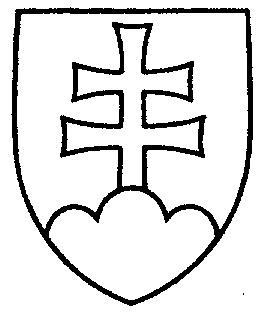 1788ROZHODNUTIEPREDSEDU NÁRODNEJ RADY SLOVENSKEJ REPUBLIKYz 15. mája 2023o uplatňovaní a zániku mandátu poslanca Národnej rady Slovenskej republikyB e r i e m   n a   v e d o m i e, že1. dočasne poverená vláda Slovenskej republiky odvolala dňom 15. mája 2023 z funkcie štátneho tajomníka Ministerstva zahraničných vecí a európskych záležitostí Slovenskej republiky Andreja Stančíka. Odvolaním z funkcie štátneho tajomníka si Andrej Stančík 16. mája 2023 uplatňuje mandát poslanca Národnej rady Slovenskej republiky;2. podľa § 71 ods. 5 zákona č. 180/2014 Z. z. o podmienkach výkonu volebného práva a o zmene a doplnení niektorých zákonov v znení neskorších predpisov Petrovi Csehovi, ktorý 29. septembra 2022 nastúpil ako náhradník za hnutie OBYČAJNÍ ĽUDIA a nezávislé osobnosti na neuplatňovaný mandát poslanca Národnej rady Slovenskej republiky Andreja Stančíka, zaniká mandát poslanca Národnej rady Slovenskej republiky dňom 15. mája 2023. Zánikom mandátu poslanca Národnej rady Slovenskej republiky Peter Cseh zostáva náhradníkom za hnutie OBYČAJNÍ ĽUDIA a nezávislé osobnosti a na jej kandidátnej listine v pôvodnom poradí. 					Boris   K o l l á r   v. r.